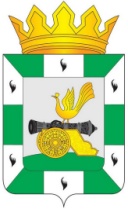 МУНИЦИПАЛЬНОЕ ОБРАЗОВАНИЕ«СМОЛЕНСКИЙ РАЙОН» СМОЛЕНСКОЙ ОБЛАСТИСМОЛЕНСКАЯ РАЙОННАЯ ДУМАРЕШЕНИЕот 29 апреля 2021 года             № 26О внесении изменений в Регламент Смоленской районной Думы
Руководствуясь Федеральным законом от 6 октября 2003 года № 131-ФЗ 
«Об общих принципах организации местного самоуправления в Российской Федерации», Уставом муниципального образования «Смоленский район» Смоленской области, Смоленская районная ДумаРЕШИЛА:1. Внести в Регламент Смоленской районной Думы, утвержденный решением Смоленской районной Думы от 24 ноября 2009 года № 144 (газета «Сельская правда», 2009, 19 декабря, № 116 (7074); 2010, 10 апреля, 
№ 14 (7092); 2012, 7 апреля, № 14 (7205), 21 июля, № 32 (7223); 2015, 
31 июля, № 37 (7415), 25 сентября, № 46 (7424); 2016, 3 сентября, 
№ 69 (7518); 2017, 14 ноября, № 90 (7647); 2018, 5 сентября, № 69 (7733), 
2019, 13 марта, № 17 (7783), 14 июня, № 42 (7808), 2020, 3 июня, № 41 (7911)следующие изменения: 1) статью 5 дополнить частью 5 следующего содержания:«5. Депутат должен соблюдать ограничения, запреты, исполнять обязанности, которые установлены Федеральным законом от 25 декабря 2008 года № 273-ФЗ «О противодействии коррупции» и другими федеральными законами. Полномочия депутата прекращаются досрочно в случае несоблюдения ограничений, запретов, неисполнения обязанностей, установленных Федеральным законом от 25 декабря 2008 года № 273-ФЗ «О противодействии коррупции», Федеральным законом от 3 декабря 2012 года № 230-ФЗ «О контроле за соответствием расходов лиц, замещающих государственные должности, и иных лиц их доходам», Федеральным законом от 7 мая 2013 года № 79-ФЗ «О запрете отдельным категориям лиц открывать и иметь счета (вклады), хранить наличные денежные средства и ценности в иностранных банках, расположенных за пределами территории Российской Федерации, владеть и (или) пользоваться иностранными финансовыми инструментами», если иное не предусмотрено Федеральным законом от 6 октября 2003 года № 131-ФЗ «Об общих принципах организации местного самоуправления в Российской Федерации».»;2) статью 5 дополнить частью 6 следующего содержания:«6. Проверка достоверности и полноты сведений о доходах, расходах, об имуществе и обязательствах имущественного характера, представляемых в соответствии с законодательством Российской Федерации о противодействии коррупции депутатом, проводится по решению Губернатора Смоленской области в порядке, установленном областным законом.»;3) статью 5 дополнить частью 7 следующего содержания:«7. При выявлении в результате проверки, проведенной в соответствии с частью 6 настоящей статьи, фактов несоблюдения ограничений, запретов, неисполнения обязанностей, которые установлены Федеральным законом от 25 декабря 2008 года № 273-ФЗ «О противодействии коррупции», Федеральным законом от 3 декабря 2012 года № 230-ФЗ «О контроле за соответствием расходов лиц, замещающих государственные должности, и иных лиц их доходам», Федеральным законом от 7 мая 2013 года № 79-ФЗ «О запрете отдельным категориям лиц открывать и иметь счета (вклады), хранить наличные денежные средства и ценности в иностранных банках, расположенных за пределами территории Российской Федерации, владеть и (или) пользоваться иностранными финансовыми инструментами», Губернатор Смоленской области обращается с заявлением о досрочном прекращении полномочий депутата или применении в отношении указанного лица иной меры ответственности в орган местного самоуправления, уполномоченный принимать соответствующее решение, или в суд.»;4) статью 5 дополнить частью 7.1 следующего содержания:«7.1. К депутату, представившему недостоверные или неполные сведения о своих доходах, расходах, об имуществе и обязательствах имущественного характера, а также сведения о доходах, расходах, об имуществе и обязательствах имущественного характера своих супруги (супруга) и несовершеннолетних детей, если искажение этих сведений является несущественным, могут быть применены следующие меры ответственности:1) предупреждение;2) освобождение депутата от должности в Смоленской районной Думе с лишением права занимать должности в Смоленской районной Думе до прекращения срока его полномочий;3) освобождение от осуществления полномочий на постоянной основе с лишением права осуществлять полномочия на постоянной основе до прекращения срока его полномочий;4) запрет занимать должности в Смоленской районной Думе до прекращения срока его полномочий;5) запрет исполнять полномочия на постоянной основе до прекращения срока его полномочий.»;5) статью 5 дополнить частью 7.2 следующего содержания:«7.2. Порядок принятия решения о применении к депутату мер ответственности, указанных в части 7.1 настоящей статьи, определяется решением Смоленской районной Думы в соответствии с областным законом.»;6) статью 5 дополнить частью 8 следующего содержания:«8. Сведения о доходах, расходах, об имуществе и обязательствах имущественного характера, представленные лицами, замещающими муниципальные должности, размещаются на официальных сайтах органов местного самоуправления в информационно-телекоммуникационной сети «Интернет» и (или) предоставляются для опубликования средствам массовой информации в порядке, определяемом муниципальными правовыми актами.».2. Настоящее решение опубликовать в газете «Сельская правда».Исполняющий полномочия Главы муниципального образования «Смоленский район» Смоленской области                                                                  Г.В. Игнатенкова Председатель Смоленской районной Думы                                 С.Е. Эсальнек